Thema: Speel je meeHet blik: 	Een blik is een verpakking van voedsel en drank. Het is van dun metaal gemaakt, net als een blikje frisdrank.Stapelen: 		Een stapel is een aantal dingen die op elkaar zijn gelegd of gezet. Omvergooien: 	Als je iets omvergooit, gooi je het om. Blikgooien: 	Een stapel blikjes omvergooien met een bal of een pittenzak.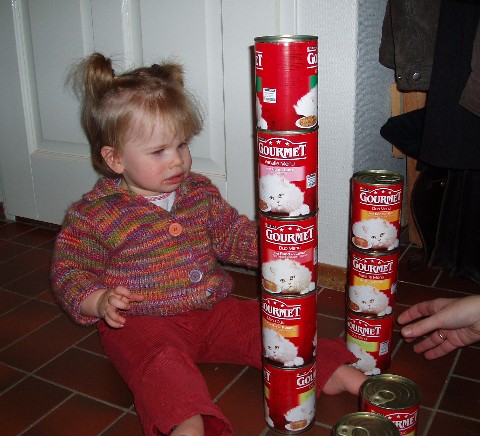 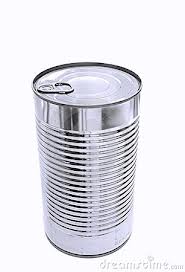 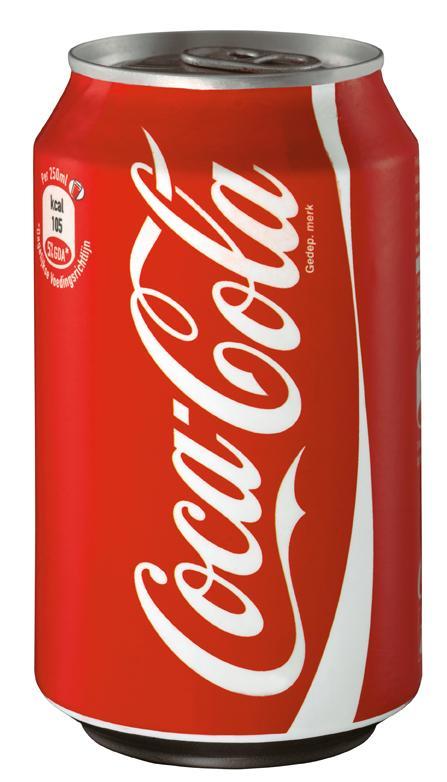 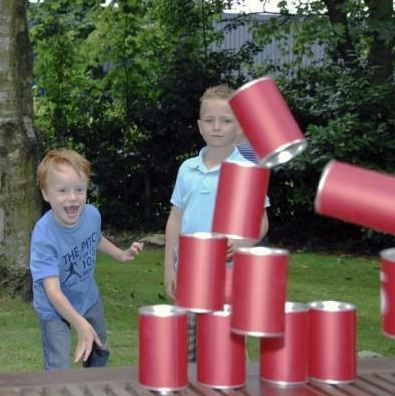 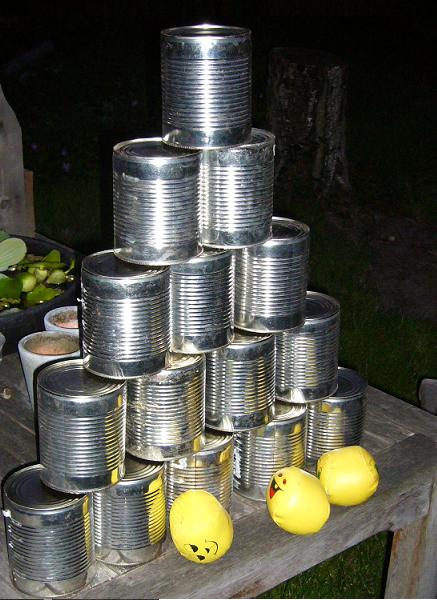 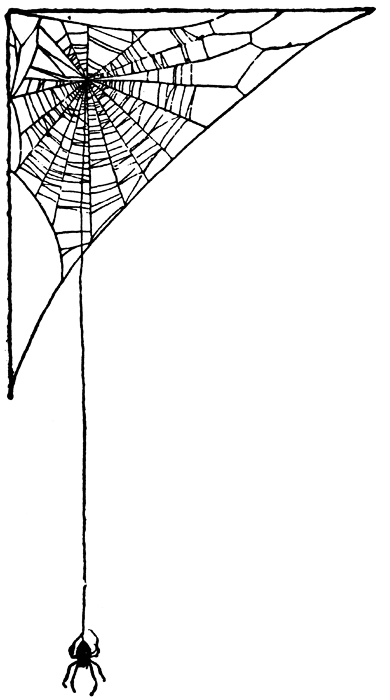 